«Внимание переезд!»Чтобы остановить поезд нужно время, чтобы остановить жизнь — одно мгновенье. Сегодня этот слоган компании «Российские железные дороги» известен практически всем автомобилистам нашей страны. Однако немногие из нас задумываются о смысле этих слов и в дальнейшем продолжают невнимательно относятся к соблюдению правил дорожного движения на железнодорожных переездах. Цена такого равнодушия — человеческая жизнь и здоровье.В текущем году произошло 165 ДТП (в 2021 году-181) по вине водителей автотранспорта, грубо нарушивших Правила дорожного движения Российской Федерации в части проследования через железнодорожный переезд, тяжесть их последствий значительно возросла: пострадали 92 человека (в 2021 году-103), 26 из которых погибли (в 2021 году-35).В целях повышения уровня безопасности движения на железнодорожных переездах с 21октября 2022г. на сети железных дорог объявлен месячник «Внимание, переезд!».Уважаемые автомобилисты, в погоне за несколькими минутами сэкономленного времени теряются жизни, торопливость и безответственность становится причиной непоправимого горя для всей семьи. Еще раз подчеркиваем железнодорожный переезд – это объект повышенной опасности, требующий особого внимания и неукоснительного соблюдения Правил дорожного движения. Берегите себя.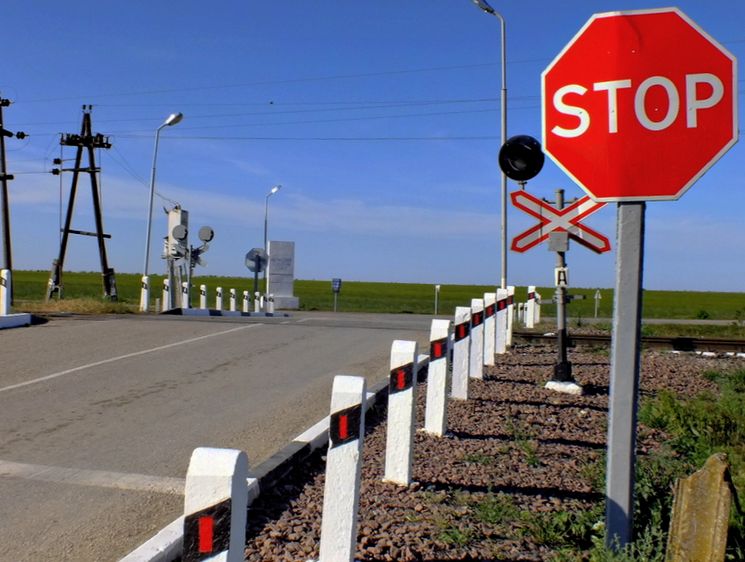 